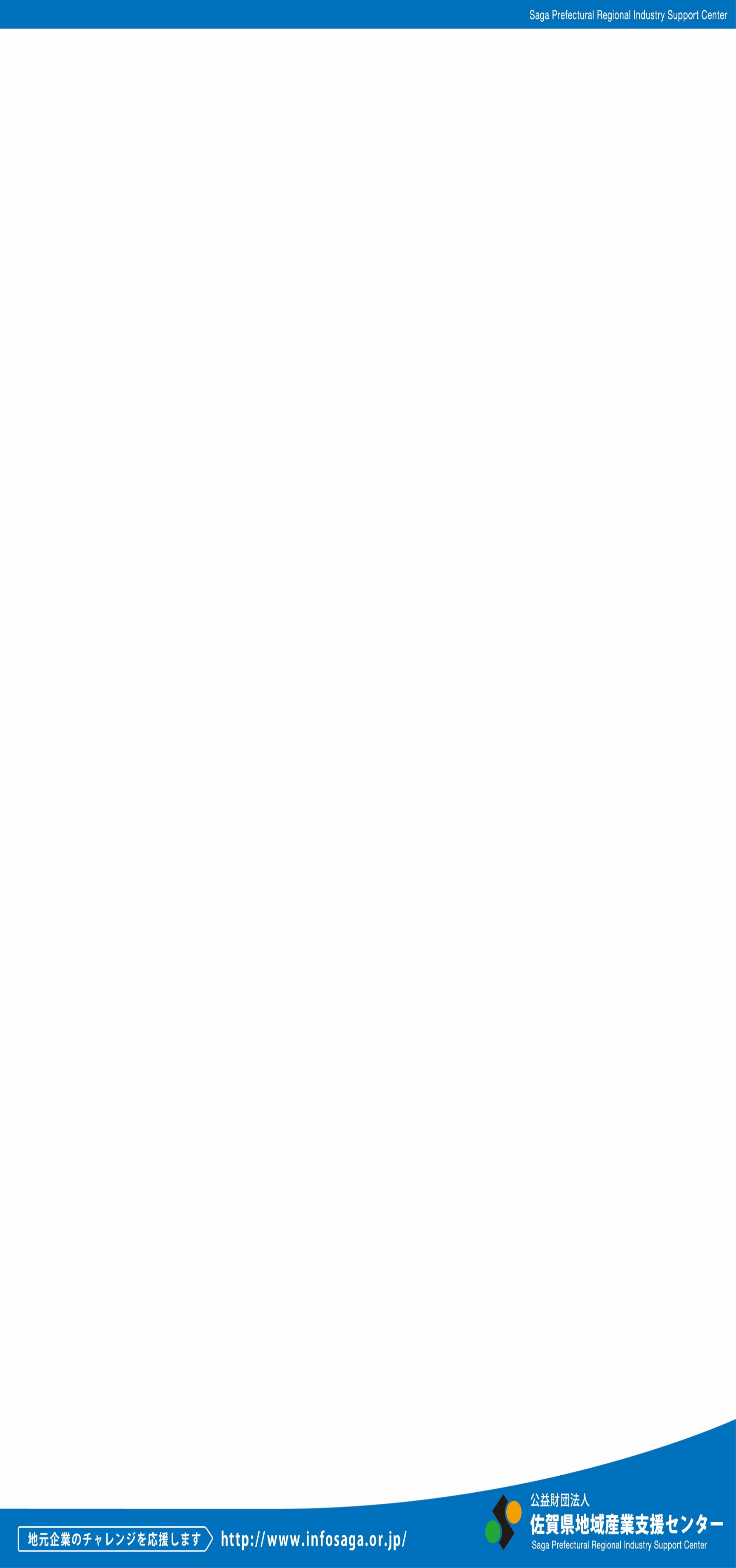 ■ＦＡＸ送信先：0952-34-5523（公益財団法人地域産業支援センター　食品製造業振興課あて）■お申し込み期限　平成３０年　1２月　１０日（月曜日）参　加　申　込　書３回連続の参加が基本です。第３回は、インターネットで販売したい加工品や農産物をお持ち下さい。ご登録頂きました上記個人情報は、本会に係る事務連絡と参加者確認のために必要な場合に使用し、その他の目的のために使用することはありません。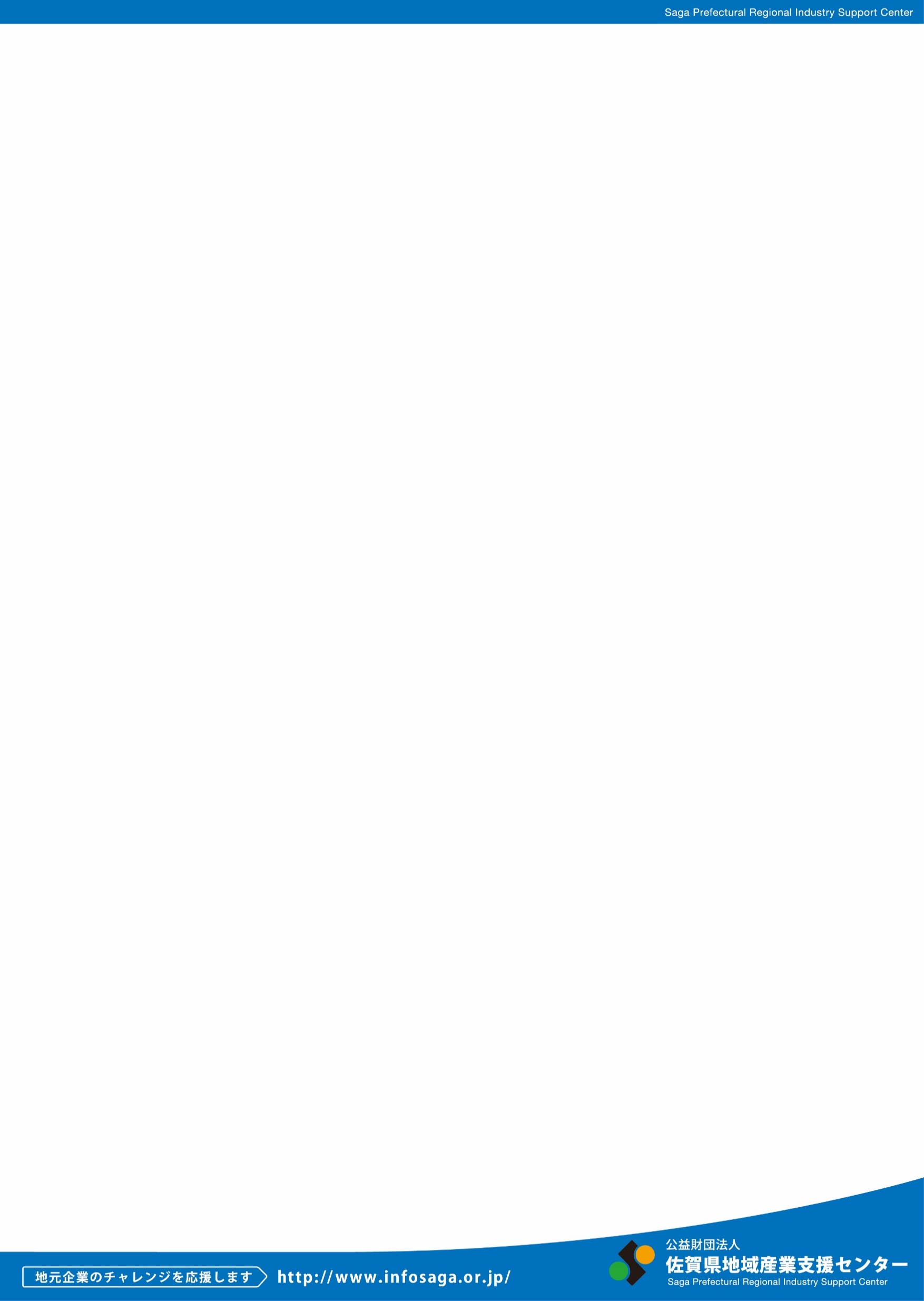 定員２０名程度（定員に達した場合は、期限内でもお断り場合がありますのでご了承ください）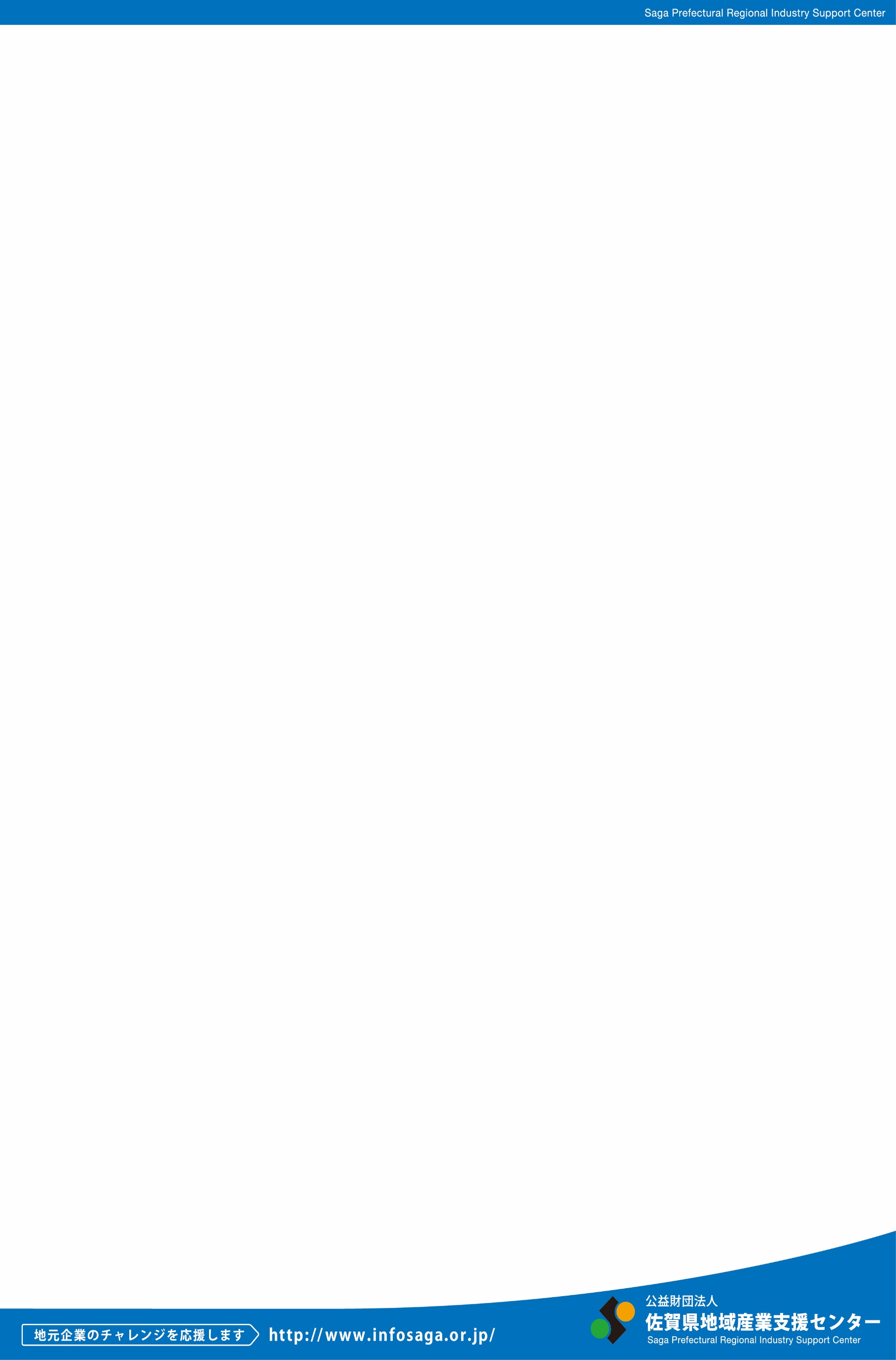 事業所名電  話E-mailE-mail参 加 者 氏 名 等参 加 者 氏 名 等参 加 者 氏 名 等参 加 者 氏 名 等参 加 者 氏 名 等参 加 者 氏 名 等参 加 者 氏 名 等所属・役職所属・役職所属・役職氏　名氏　名参加可能な箇所に○を記入参加可能な箇所に○を記入全て、１回目、２回目、３回目全て、１回目、２回目、３回目全て、１回目、２回目、３回目全て、１回目、２回目、３回目全て、１回目、２回目、３回目全て、１回目、２回目、３回目インターネットを活用した販売程度の質問インターネットを活用した販売程度の質問該当箇所に○を記載ください。１．実施している。　２．検討している。　３．関心はある。該当箇所に○を記載ください。１．実施している。　２．検討している。　３．関心はある。該当箇所に○を記載ください。１．実施している。　２．検討している。　３．関心はある。該当箇所に○を記載ください。１．実施している。　２．検討している。　３．関心はある。該当箇所に○を記載ください。１．実施している。　２．検討している。　３．関心はある。